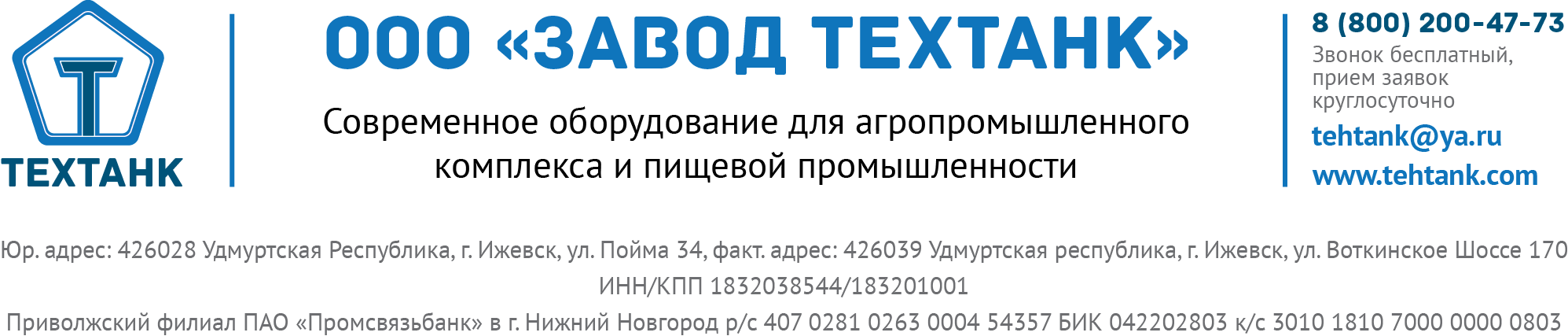 Резервуар наземный для нефтепродуктов.Коммерческое предложение.                                   *фото условное (возможно опциональное оформление в корпоративных цветах заказчика)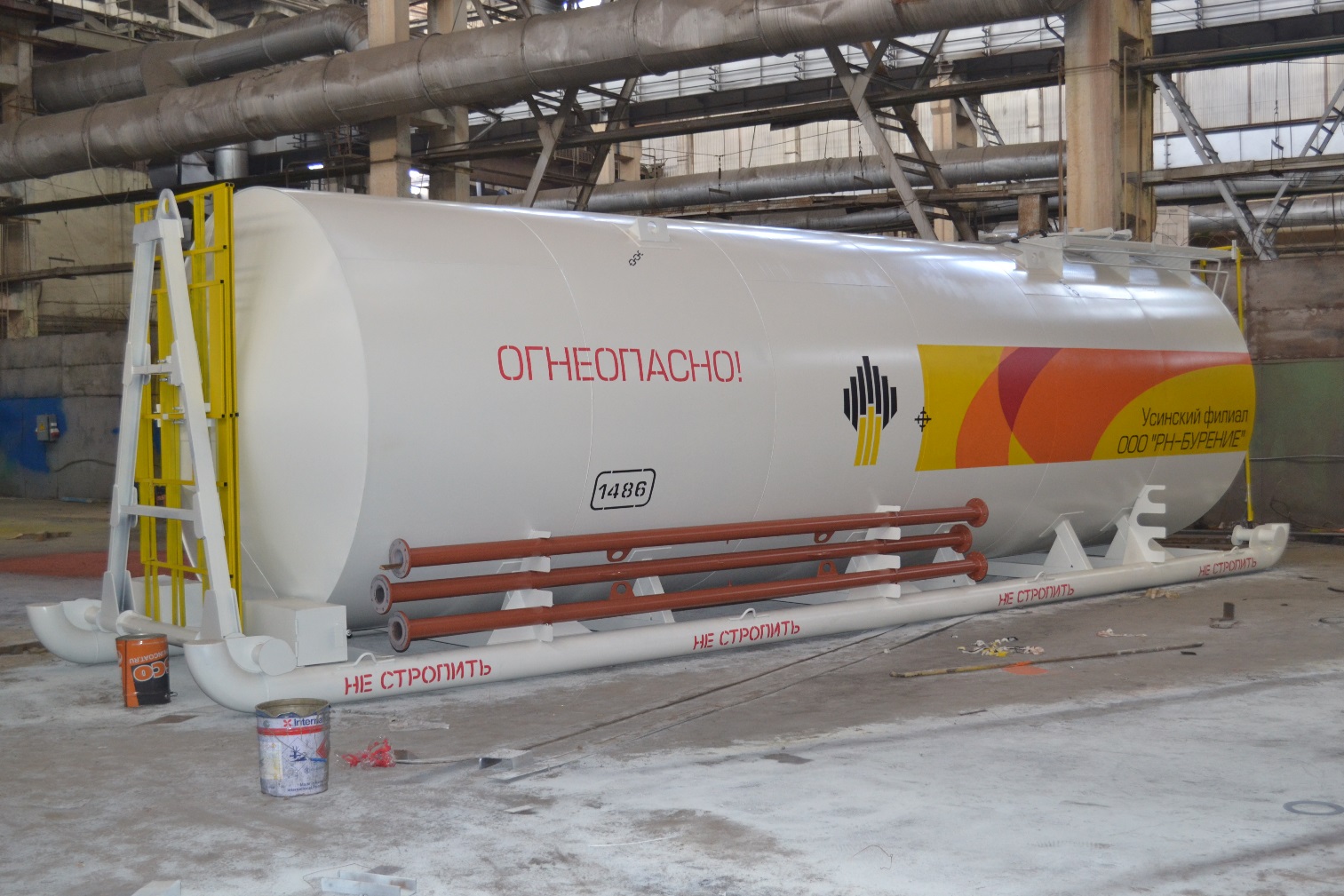 Хранение тёмных и светлых нефтепродуктов и технической воды. Резервуар возможно изготовить объёмом от 3 м3³ до 100 м3³. Монтажной базой служат: Резервуар наземный, выполненный из черного металла Ст-3 (4мм).  Изготавливается с плоскими, коническими и сферическими днищами.Могут использоваться под другие неагрессивные среды. Резервуары могут быть оснащены внутренним секционным подогревающим устройством для подогрева вязких нефтепродуктов насыщенным водяным паром или кабелем, металлоконструкциями площадок обслуживания с лестницей и ограждением, топливно-раздаточной колонкой, опорами ложемент или сани, люком DN-800, уровнемером, замерным люком, клапаном СМДК, огнепреградителями, водогрязеспускным патрубком.Обшивка на выбор – оцинкованный лист с базальтовым утеплителем или Ст-3 с лакокрасочным покрытием с базальтовым утеплителем 50мм.Конструкторский отдел ведет проект с этапа проектирования до шеф-монтажных работ, изменяя конструктив по мере необходимости заказчика.Срок изготовления – от 15 рабочих дней с момента поступления предоплатыГарантия – 12 месяцевОплата 70/30%Стоимость доставки рассчитывается по тарифам транспортной компании, либо самовывоз со склада в городе Ижевске.Полную информацию о стоимости оборудования можно узнать у нас на сайте www.tehtank.com, или по телефону горячей линии 8-800-200-47-73.С уважением, ООО «ЗАВОД ТЕХТАНК.